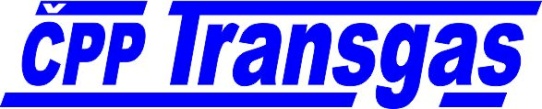                                                                                                                                              OBJEDNÁVKAObjednavatel : ČPP Transgas, s.p. Kodaňská 1441/46 101 00  Praha  10 Peněžní ústav :   KB  Praha 8č. účtu :27-3541250217/0100Objednavatel : ČPP Transgas, s.p. Kodaňská 1441/46 101 00  Praha  10 Peněžní ústav :   KB  Praha 8č. účtu :27-3541250217/0100   Objednávka číslo :     Vystavena dne :    Vyřizuje, telefon  : 120/  009  /24Objednavatel : ČPP Transgas, s.p. Kodaňská 1441/46 101 00  Praha  10 Peněžní ústav :   KB  Praha 8č. účtu :27-3541250217/0100Objednavatel : ČPP Transgas, s.p. Kodaňská 1441/46 101 00  Praha  10 Peněžní ústav :   KB  Praha 8č. účtu :27-3541250217/0100   Objednávka číslo :     Vystavena dne :    Vyřizuje, telefon  : 11.3.2024Objednavatel : ČPP Transgas, s.p. Kodaňská 1441/46 101 00  Praha  10 Peněžní ústav :   KB  Praha 8č. účtu :27-3541250217/0100Objednavatel : ČPP Transgas, s.p. Kodaňská 1441/46 101 00  Praha  10 Peněžní ústav :   KB  Praha 8č. účtu :27-3541250217/0100   Objednávka číslo :     Vystavena dne :    Vyřizuje, telefon  : Ing. Martin Čajdamobil:774432549Objednavatel : ČPP Transgas, s.p. Kodaňská 1441/46 101 00  Praha  10 Peněžní ústav :   KB  Praha 8č. účtu :27-3541250217/0100Objednavatel : ČPP Transgas, s.p. Kodaňská 1441/46 101 00  Praha  10 Peněžní ústav :   KB  Praha 8č. účtu :27-3541250217/0100IGM Plus, s.r.o.Špitálka 98/31602 00 BrnoIČ: 07516550DIČ: 07516550IGM Plus, s.r.o.Špitálka 98/31602 00 BrnoIČ: 07516550DIČ: 07516550  IČ:                    DIČ:                         00002674IGM Plus, s.r.o.Špitálka 98/31602 00 BrnoIČ: 07516550DIČ: 07516550IGM Plus, s.r.o.Špitálka 98/31602 00 BrnoIČ: 07516550DIČ: 07516550  IČ:                    DIČ:                         CZ00002674IGM Plus, s.r.o.Špitálka 98/31602 00 BrnoIČ: 07516550DIČ: 07516550IGM Plus, s.r.o.Špitálka 98/31602 00 BrnoIČ: 07516550DIČ: 07516550  IČ:                    DIČ:                         IGM Plus, s.r.o.Špitálka 98/31602 00 BrnoIČ: 07516550DIČ: 07516550IGM Plus, s.r.o.Špitálka 98/31602 00 BrnoIČ: 07516550DIČ: 07516550IGM Plus, s.r.o.Špitálka 98/31602 00 BrnoIČ: 07516550DIČ: 07516550IGM Plus, s.r.o.Špitálka 98/31602 00 BrnoIČ: 07516550DIČ: 07516550Objednáváme u Vás zaměření části objektu H (Přístřešek pro nádrž na PB, dílnu, kancelář, šatny a sociální zařízení) v areálu Brno – Černovice, U Svitavy 8/3 pro zpracování pasportu a požárně bezpečnostní řešení.Termín předání: 15.3.2024Celková cena :  52.000,- Kč bez DPHJsme plátci DPH.                                                                                        ČPP Transgas,s.p.                                                                                    ……………………………                                                                                                    OdběratelObjednáváme u Vás zaměření části objektu H (Přístřešek pro nádrž na PB, dílnu, kancelář, šatny a sociální zařízení) v areálu Brno – Černovice, U Svitavy 8/3 pro zpracování pasportu a požárně bezpečnostní řešení.Termín předání: 15.3.2024Celková cena :  52.000,- Kč bez DPHJsme plátci DPH.                                                                                        ČPP Transgas,s.p.                                                                                    ……………………………                                                                                                    OdběratelObjednáváme u Vás zaměření části objektu H (Přístřešek pro nádrž na PB, dílnu, kancelář, šatny a sociální zařízení) v areálu Brno – Černovice, U Svitavy 8/3 pro zpracování pasportu a požárně bezpečnostní řešení.Termín předání: 15.3.2024Celková cena :  52.000,- Kč bez DPHJsme plátci DPH.                                                                                        ČPP Transgas,s.p.                                                                                    ……………………………                                                                                                    OdběratelObjednáváme u Vás zaměření části objektu H (Přístřešek pro nádrž na PB, dílnu, kancelář, šatny a sociální zařízení) v areálu Brno – Černovice, U Svitavy 8/3 pro zpracování pasportu a požárně bezpečnostní řešení.Termín předání: 15.3.2024Celková cena :  52.000,- Kč bez DPHJsme plátci DPH.                                                                                        ČPP Transgas,s.p.                                                                                    ……………………………                                                                                                    Odběratel